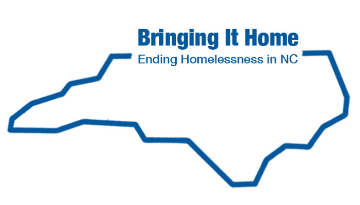 2022 Bringing It Home Conference on Ending Homelessness Call for ProposalsAs preparations begin for the 2022 Bringing It Home Conference on Ending Homelessness in North Carolina on May 10-11, 2022, the NC Department of Health and Human Services ESG Office, the NC Coalition to End Homelessness, and the NC Housing Coalition are calling for presentation proposals. Presentations will be 1 hour and 15 minutes long and include 10-15 minutes of Q&A or discussion. Presentations could be chosen as stand-alone sessions or chosen as a part of a panel. At this time, we are planning a hybrid conference that may include both in-person and remote sessions. Sessions that are planned for in-person presentation may have to pivot to virtual presentation pending the status of social distancing orders and guidelines. Please indicate your preference for presentation style in your submission. Please note that presentations need to include one or more of the topics of interest listed. Statement of Timeliness and InclusionThe landscape of homeless services has changed in the wake of COVID-19. While not every proposal needs to make COVID-19 the focus of the presentation, we ask that all proposals take the impact of COVID-19 on their topic into consideration. Presenters for all sessions should be prepared to answer audience questions about COVID-19 impacts.The Bringing it Home Conference Committee believes that inclusion is a critical part of developing and providing best practice homeless services. For this reason, we are intentional that the conference reflects the diversity of homeless service networks in regard to race, ethnicity, gender and gender identity, sexuality, age, education, ability, and lived experience with homelessness.SubmissionIn order for your presentation to be considered, please submit your proposal by December 1, 2021. Please submit one proposal for each presentation you are proposing by following this link.Partners anticipate making decisions about presentations in January. If you have questions about this call for proposals, please contact Alissa Pritchett at the NC ESG Office at alissa.pritchett@dhhs.nc.gov or 919-855-4991.Topics of InterestPlease review the following topics of interest to inform your proposal. Any topic should be inclusive of diversity, inclusion, and equity. All proposals should include at least one of the topics below:Lowering Barriers to Shelter
Examples: How to identify barriers to shelter, implementing common practices, experiences with lowering barriers, barriers to staying in shelter Best Practices in Coordinated Entry
Examples: Using practices in case conference to expand the scope of housing resources, how to keep people from being on a waiting list with no resources or servicesBest Practices in Rapid Rehousing
Examples: Progressive engagement in rapid rehousing, outreach to specific populations (BIPOC, LGBTQ, etc.), lowering barriers in rapid rehousingLandlord Engagement
Examples: Community-based landlord engagement, creative ways to engage landlords, how to use different funding sources to incentivize landlords, landlord engagement during COVID, landlord engagement in rural areas Best Practices and Innovation in Prevention, Diversion, and Return Prevention
Examples: How to effectively use assessments, identifying appropriate funding sources, how to identify and serve those at imminent risk of homelessnessInnovations in Using Data as a Program and/or System
Effectively using data to inform the decisions that drive homeless services programs, data from intersecting sectors, how programs and communities use dataTrauma-Informed System and Program Design
Examples: Defining trauma-informed care, intersections of homelessness with experiences of violence, violence prevention in homelessness services Connecting domestic violence survivors to housing
Examples: Unique needs of domestic violence survivors, connecting survivors with domestic violence resources, partnering with domestic violence services Including People with Lived Experience of Homelessness in Evaluation and Governance 
Examples: Experiences incorporating lived experiences into evaluation and governance, meaningfully engaging people with lived experience to drive systems changeInnovative Partnerships with Community Systems
Examples: Developing funding partners to sustain programs, partnering with health care systems, partnering with workforce development systems, experiences partnering with community systems Addressing the needs of unaccompanied youth and children experiencing homelessness 
Example: Keeping youth and child providers engaged with housing and homeless services, what we can learn from child services, how to make shelters more welcoming, innovations in youth programmingStreet outreach
Examples: How to do street outreach consistently without dedicated funding, scaling up street outreach, street outreach in rural communitiesHow do you help people increase their income?
Examples: Finding employment, navigating benefits, other ways to increase income, partnering with workforce developmentContact Person for PresentationPresenter(s) Information Please list all presenters who are a part of this proposal.Presentation InformationPresenters are encouraged to include supporting data and documentation for their topics with their proposal submission.Topics of InterestThis presentation will include the following topics of interest:Contact Person Name:Contact Person Email:Contact Person Phone Number:Presenter 1Presenter 1Name:Title:Agency:City:Presenter 2Presenter 2Name:Title:Agency:City:Presenter 3Presenter 3Name:Title:Agency:City:Presenter 4Presenter 4Name:Title:Agency:City:Presentation Title: How has this topic made an impact on your community? Why is it important for others to know about? What is the potential for replication?:Enter Response Here- Maximum 3000 CharactersThis topic is applicable to:  Rural Communities Urban Communities  Both Rural and UrbanEstimated Length of Presentation (minutes):      What is your preferred presentation style?:  In-person Virtual  Either/no preference Lowering Barriers to Shelter Connecting Domestic Violence Survivors to Housing Best Practices in Coordinated Entry Including People with Lived Experience of Homelessness in Evaluation and Governance Best Practices in Rapid Rehousing Innovative Partnerships with Community Systems Landlord Engagement Addressing the Needs of Unaccompanied Youth and Children Experiencing Homelessness Best Practices and Innovation in Prevention, Diversion, and Return Prevention Street Outreach Innovations in Using Data as a Program and/or System Helping People Increase Their Income Trauma-Informed System and Program Design